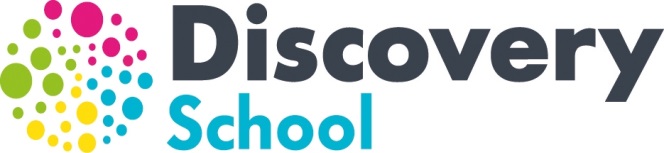 APPLICANT MONITORING FORM‘ is committed to safeguarding and promoting the welfare of children and young people and expects all staff to share this commitment’.WORKING IN THE UKDo you require a work permit for the : 						Yes                 No If you are offered employment you must be able to produce a combination of the documents listed by the Home Office Evidence. AGEWhich age group do you belong to?16-19    	20-24   	25-29  	30-34   	35-39   	40-44    	45-49   50-54   	55-59  	60-64 	65+    SEXUAL ORIENTATIONMy sexual orientation is toward someone:Of the same sex							A different sex		Both									Prefer not to say		ETHNICITYI would describe my ethnic origin as (please tick box): RELIGIOUS BELIEF/FAITHI would describe my religious belief as (please tick box)Christian			       Muslim        			          Hindu                                      Buddhist   			      Sikh			      	         Jewish		                   None				      Other                                            Prefer not to say                    DISABILITYDisability can be described as a mental or physical impairment which has a long term adverse effect on your ability to carry out normal day to day activities.Progressive conditions such as HIV, Cancer or Multiple Sclerosis count from diagnosis rather than from the onset of symptoms.Do you consider yourself to have a disability?	 Yes      No    If yes please state nature of disability 	Which disability type, best describes your disability? (Please tick box):If you have a disability please let us know if there are any arrangements which we can make if should you be asked to attend for aptitude tests or interview? (E.g. someone to interpret sign language or an accessible car parking space etc)If you have a disability are there any adjustments or aids that may assist you in carrying out the duties of this post?Please confirm you agree to this information being disclosed to your line manager if your application is successful to allow any reasonable adjustments to be undertaken in your working environment.Signature             		               Print Name           	                      Date    Documents provided in support of your application must be in current name.  Any documents provided in a previous name will need additional documentation eg Marriage Certificate for Maiden Name.  We would therefore ask you to declare any other names you have been known by and during which periods:  SICKNESS ABSENCEPlease give details of any injury or illness that resulted in absences from work in the last two years. Please indicate spells of absence and durations.DES or DFE or IFL reference number if applicable	DECLARATIONThe information that I have provided is correct to the best of my knowledge and belief and I understand that any false information may lead to any offer of employment being terminated or withdrawn.Signature             		               Print Name            		                     Date    CRIMINAL CONVICTIONSThe Rehabilitation of Offenders Act 1974 (Exemption Order 1975) provides that all convictions, cautions, reprimands or other warnings of whatever nature (including motoring offences), Including those regarded as ‘spent’, must be declared and whenever they were committed must be revealed when applying for this position. Please list all such convictions, cautions, reprimands or other warnings of whatever nature below:A full DBS Check will be requested from all successful applicantsDECLARATION:I am not on List 99, disqualified from work with children, or subject to sanctions imposed by a regulatory body, e.g. the General Teaching Council (GTC).Signature: 					Print name:				Date:Where a criminal conviction declaration is made please submit (separate to the application form) in a sealed envelope marked confidential.ADVERTISING Please state where you have seen this vacancy advertised or how you became aware of it?Times Educational Supplement		Evening Chronicle			School  Website	   Fish4Jobs					Indeed				Total jobs		   School Employee				Internal School Bulletin		Job Centre Plus	   	FEjobs Website				Monster				DisabledGo    	   Social Media (e.g. Linked In/Twitter)			Equality North East		      Other please specify         		Are you related to a member of the Board of Governors or related to a member of the School Senior Management Team?	*Yes 	No    *If yes, state to whom and how you are related          Application Form - Teacher‘ is committed to safeguarding and promoting the welfare of children and young people and expects all staff to share this commitment’.Please ensure that all the areas in the General Information section are completedGeneral InformationGeneral InformationPlease continue on a separate A4 sheet if necessary and include name and job reference numberAnd Using the person specification that you have been sent with your application pack, please demonstrate using examples your suitability for the position you are applying for. Please include your reasons for applying and interest in this position. No more than the equivalent of two sides of A4.Please continue on a separate A4 sheet if necessary and include name and vacancy reference number.Please note curriculum vitae’s are not accepted.Please provide the names and addresses of two reference contacts, one reference must be from your current or most recent employer.All applications received from unsuccessful applicants will be retained for a period of six months, after such time they will be confidentially destroyed.Date							DateDate							DateThe information that I have provided is correct to the best of my knowledge and belief and I understand that any false information may lead to any offer of employment being terminated or withdrawn.Signature 		                          Print Name 	                               Date Please note that canvassing, direct or indirect, will result in disqualification.Discovery School is a No Smoking SchoolAll areas within the School perimeter, indoors and outdoors are designated as a No Smoking area.This Application Form is available in alternative formats.Post Title:Vacancy Ref:School/Service:Closing Date: Title:Forenames:Surname:N I NumberCurrent:Former:Gender:    Male                             Female                      Marital Status:Married                        Single (inc Divorced)       Civil Partnership         What is your nationality?White British                      White Irish White – Other EuropeanWhite – any other background       Asian/Asian British –Bangladeshi                              Asian/Asian British – Indian                                        Asian/Asian British –Pakistani                                Asian/Asian British –any other Asian background     Black/Black British –African                                       Black/Black British –Black/Black British –any other Black background     Mixed –White and Asian                        Mixed –White and Black African        Mixed –White and Black Caribbean      Mixed –Any other mixed background    Gypsy, Traveller, Roma        ArabChinese                                 Prefer not to say                    Any other                                  Dyslexia                             DyspraxiaBlind/Partially sightedD/deaf/Hard of HearingAutism/Aspergers SyndromeMobility (Physical Disability)Learning DisabilityMental Health DifficultyProgressive Disability/Chronic Illness                                     Other                                                                      Forename changed from/to :           With effect from :Forename changed from/to :           With effect from :Forename changed from/to :           With effect from :Surname Changed from/to :            With effect from :Surname Changed from/to :            With effect from :Surname Changed from/to :            With effect from :Date of ConvictionNature of all convictions, cautions, reprimands or other warnings (If none please enter none)         CourtSentence or DisposalPost TitleVacancy ReferenceSchoolClosing DateSurnameInitials(s)Home Telephone No.Mobile No.Current:Former:DfES Reference number:QTS:Yes/NoRegistered with GTCYes/NoAddressDo you have a current Driving Licence?Yes/NoType of Driving LicenceGive details of any penalties currently in  forceE-mail address (home)
E-mail address (home)
E-mail address (work)
E-mail address (work)
Date obtainedPlace of StudyQualification Title, Subject Level Awarding BodyGradeAdditional skills and relevant training (including membership of professional bodies and any foreign language skills)Additional skills and relevant training (including membership of professional bodies and any foreign language skills)Additional skills and relevant training (including membership of professional bodies and any foreign language skills)Additional skills and relevant training (including membership of professional bodies and any foreign language skills)Additional skills and relevant training (including membership of professional bodies and any foreign language skills)Additional skills and relevant training (including membership of professional bodies and any foreign language skills)Post TitleStarting Date (month and year)Grade and SalaryPeriod of notice requiredReason for leaving (if latest job)Name and Address of Current EmployerName and Address of Current EmployerName and Address of Current EmployerName and Address of Current EmployerName and Address of Current EmployerBrief Description of duties and responsibilities (including to whom you are accountable)Brief Description of duties and responsibilities (including to whom you are accountable)Brief Description of duties and responsibilities (including to whom you are accountable)Brief Description of duties and responsibilities (including to whom you are accountable)Brief Description of duties and responsibilities (including to whom you are accountable)Name and address of employerFrom (month and year)To (month and year)Post TitleDuties and responsibilitiesReason for leavingNameOccupation / Job Title/RelationshipAddress and Telephone Number(including e-mail address)1.Relationship with candidate?2.Relationship with candidate?Please declare any family or close relationship to existing employees or employers (including governors/trustees):